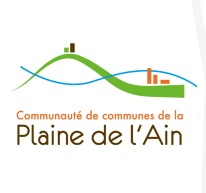 Cadre à compléter par le concurrent(*) Si cet emplacement est insuffisant, joindre en annexe le schéma.(Sigle de lasociété)SCHEMA ORGANISATIONNEL DU PLAND'ASSURANCE QUALITE (S.O.P.A.Q.)SCHEMA ORGANISATIONNEL DU PLAND'ASSURANCE QUALITE (S.O.P.A.Q.)SCHEMA ORGANISATIONNEL DU PLAND'ASSURANCE QUALITE (S.O.P.A.Q.)Page - 1 /5NOM DE L’ENTREPRISE :ADRESSE :TELEPHONE :                                                 TELECOPIE :NOM DE L’ENTREPRISE :ADRESSE :TELEPHONE :                                                 TELECOPIE :NOM DE L’ENTREPRISE :ADRESSE :TELEPHONE :                                                 TELECOPIE :NOM DE L’ENTREPRISE :ADRESSE :TELEPHONE :                                                 TELECOPIE :OBJET DE LA CONSULTATION : Accord-cadre d’ingénierie pour la programmation, la conception et la réalisation du Technopôle ACMUTEPMaître d’ouvrage : Communauté de Communes Plaine de l’Ain (CCPA)OBJET DE LA CONSULTATION : Accord-cadre d’ingénierie pour la programmation, la conception et la réalisation du Technopôle ACMUTEPMaître d’ouvrage : Communauté de Communes Plaine de l’Ain (CCPA)OBJET DE LA CONSULTATION : Accord-cadre d’ingénierie pour la programmation, la conception et la réalisation du Technopôle ACMUTEPMaître d’ouvrage : Communauté de Communes Plaine de l’Ain (CCPA)OBJET DE LA CONSULTATION : Accord-cadre d’ingénierie pour la programmation, la conception et la réalisation du Technopôle ACMUTEPMaître d’ouvrage : Communauté de Communes Plaine de l’Ain (CCPA)OBJET DE LA CONSULTATION : Accord-cadre d’ingénierie pour la programmation, la conception et la réalisation du Technopôle ACMUTEPMaître d’ouvrage : Communauté de Communes Plaine de l’Ain (CCPA)DATE ET HEURE DE REMISE DES OFFRES : DATE ET HEURE DE REMISE DES OFFRES : MODELE DE P.A.Q. REQUISMODELE DE P.A.Q. REQUISMODELE DE P.A.Q. REQUISDATE ET HEURE DE REMISE DES OFFRES : DATE ET HEURE DE REMISE DES OFFRES : A :  B : XCLe Schéma Organisationnel du Plan d’Assurance Qualité (SOPAQ) est un engagement de l’entreprise à mettre en œuvre, si elle devient titulaire de l’accord-cadre, un ou des programme(s) d’assurance qualité qui satisfasse(nt) aux exigences des marchés subséquents qui en découleront.L’engagement et les informations contenus dans le SOPAQ sont des éléments de décision pour le choix éventuel de l’offre (cf article 4.2 du Règlement de la Consultation).Le Schéma Organisationnel du Plan d’Assurance Qualité (SOPAQ) est un engagement de l’entreprise à mettre en œuvre, si elle devient titulaire de l’accord-cadre, un ou des programme(s) d’assurance qualité qui satisfasse(nt) aux exigences des marchés subséquents qui en découleront.L’engagement et les informations contenus dans le SOPAQ sont des éléments de décision pour le choix éventuel de l’offre (cf article 4.2 du Règlement de la Consultation).Le Schéma Organisationnel du Plan d’Assurance Qualité (SOPAQ) est un engagement de l’entreprise à mettre en œuvre, si elle devient titulaire de l’accord-cadre, un ou des programme(s) d’assurance qualité qui satisfasse(nt) aux exigences des marchés subséquents qui en découleront.L’engagement et les informations contenus dans le SOPAQ sont des éléments de décision pour le choix éventuel de l’offre (cf article 4.2 du Règlement de la Consultation).Le Schéma Organisationnel du Plan d’Assurance Qualité (SOPAQ) est un engagement de l’entreprise à mettre en œuvre, si elle devient titulaire de l’accord-cadre, un ou des programme(s) d’assurance qualité qui satisfasse(nt) aux exigences des marchés subséquents qui en découleront.L’engagement et les informations contenus dans le SOPAQ sont des éléments de décision pour le choix éventuel de l’offre (cf article 4.2 du Règlement de la Consultation).Le Schéma Organisationnel du Plan d’Assurance Qualité (SOPAQ) est un engagement de l’entreprise à mettre en œuvre, si elle devient titulaire de l’accord-cadre, un ou des programme(s) d’assurance qualité qui satisfasse(nt) aux exigences des marchés subséquents qui en découleront.L’engagement et les informations contenus dans le SOPAQ sont des éléments de décision pour le choix éventuel de l’offre (cf article 4.2 du Règlement de la Consultation).1/ DECLARATION DE LA DIRECTION :Je soussignéagissant en qualité deDéclare m’engager, si je deviens titulaire ou sous-traitant de l’accord-cadre :* à mettre en œuvre pour la réalisation des marchés subséquents qui en découleront un plan d’assurance de la qualité (P.A.Q.), établi à partir des informations données dans le présent SOPAQ, qui couvrira l’ensemble des exigences décrites dans les pièces écrites de la consultation dont j’ai pris connaissance,* à m’assurer, par tous les moyens (formation, enquêtes, contrôles, etc...) de l’application de ce P.A.Q. par mes services et par ceux de mes fournisseurs et sous-traitants éventuels concernés,* à m’assurer de son efficacité.Faire précéder la signature de la mention« Lu et approuvé »Date1/ DECLARATION DE LA DIRECTION :Je soussignéagissant en qualité deDéclare m’engager, si je deviens titulaire ou sous-traitant de l’accord-cadre :* à mettre en œuvre pour la réalisation des marchés subséquents qui en découleront un plan d’assurance de la qualité (P.A.Q.), établi à partir des informations données dans le présent SOPAQ, qui couvrira l’ensemble des exigences décrites dans les pièces écrites de la consultation dont j’ai pris connaissance,* à m’assurer, par tous les moyens (formation, enquêtes, contrôles, etc...) de l’application de ce P.A.Q. par mes services et par ceux de mes fournisseurs et sous-traitants éventuels concernés,* à m’assurer de son efficacité.Faire précéder la signature de la mention« Lu et approuvé »Date1/ DECLARATION DE LA DIRECTION :Je soussignéagissant en qualité deDéclare m’engager, si je deviens titulaire ou sous-traitant de l’accord-cadre :* à mettre en œuvre pour la réalisation des marchés subséquents qui en découleront un plan d’assurance de la qualité (P.A.Q.), établi à partir des informations données dans le présent SOPAQ, qui couvrira l’ensemble des exigences décrites dans les pièces écrites de la consultation dont j’ai pris connaissance,* à m’assurer, par tous les moyens (formation, enquêtes, contrôles, etc...) de l’application de ce P.A.Q. par mes services et par ceux de mes fournisseurs et sous-traitants éventuels concernés,* à m’assurer de son efficacité.Faire précéder la signature de la mention« Lu et approuvé »Date1/ DECLARATION DE LA DIRECTION :Je soussignéagissant en qualité deDéclare m’engager, si je deviens titulaire ou sous-traitant de l’accord-cadre :* à mettre en œuvre pour la réalisation des marchés subséquents qui en découleront un plan d’assurance de la qualité (P.A.Q.), établi à partir des informations données dans le présent SOPAQ, qui couvrira l’ensemble des exigences décrites dans les pièces écrites de la consultation dont j’ai pris connaissance,* à m’assurer, par tous les moyens (formation, enquêtes, contrôles, etc...) de l’application de ce P.A.Q. par mes services et par ceux de mes fournisseurs et sous-traitants éventuels concernés,* à m’assurer de son efficacité.Faire précéder la signature de la mention« Lu et approuvé »Date1/ DECLARATION DE LA DIRECTION :Je soussignéagissant en qualité deDéclare m’engager, si je deviens titulaire ou sous-traitant de l’accord-cadre :* à mettre en œuvre pour la réalisation des marchés subséquents qui en découleront un plan d’assurance de la qualité (P.A.Q.), établi à partir des informations données dans le présent SOPAQ, qui couvrira l’ensemble des exigences décrites dans les pièces écrites de la consultation dont j’ai pris connaissance,* à m’assurer, par tous les moyens (formation, enquêtes, contrôles, etc...) de l’application de ce P.A.Q. par mes services et par ceux de mes fournisseurs et sous-traitants éventuels concernés,* à m’assurer de son efficacité.Faire précéder la signature de la mention« Lu et approuvé »DateCe document est à retourner avec l’offre après avoir été complété et dûment signé.Ce document est à retourner avec l’offre après avoir été complété et dûment signé.Ce document est à retourner avec l’offre après avoir été complété et dûment signé.Ce document est à retourner avec l’offre après avoir été complété et dûment signé.Ce document est à retourner avec l’offre après avoir été complété et dûment signé.(Sigle de lasociété)SCHEMA ORGANISATIONNEL DU PLAND'ASSURANCE QUALITE (S.O.P.A.Q.)Page - 2 /52/ ORGANISATION DE L’AFFAIRE :La passation éventuelle de l’accord-cadre sera traitée :* en nom propre* en groupementPilote mandataire du groupement :Répartition des prestations au sein du groupement :2/ ORGANISATION DE L’AFFAIRE :La passation éventuelle de l’accord-cadre sera traitée :* en nom propre* en groupementPilote mandataire du groupement :Répartition des prestations au sein du groupement :2/ ORGANISATION DE L’AFFAIRE :La passation éventuelle de l’accord-cadre sera traitée :* en nom propre* en groupementPilote mandataire du groupement :Répartition des prestations au sein du groupement :Ingénieur responsable de la qualité : NOM :                                                              VISA :Ingénieur responsable de la qualité : NOM :                                                              VISA :Ingénieur responsable de la qualité : NOM :                                                              VISA :ORGANIGRAMME GENERAL DE L’AFFAIRE (*):ORGANIGRAMME GENERAL DE L’AFFAIRE (*):ORGANIGRAMME GENERAL DE L’AFFAIRE (*):(Sigle de lasociété)SCHEMA ORGANISATIONNEL DU PLAND'ASSURANCE QUALITE (S.O.P.A.Q.)Page - 3 /53/ ORGANISATION DE LA QUALITE :3.1. Organigramme détaillé3/ ORGANISATION DE LA QUALITE :3.1. Organigramme détaillé3/ ORGANISATION DE LA QUALITE :3.1. Organigramme détaillé3.2. Contrôle interne                                  Responsable : .........................................(liste des tâches)• ................................................................ Responsable : .........................................• ................................................................ Responsable : .........................................• ................................................................ Responsable : .........................................• ................................................................ Responsable : .........................................3.2. Contrôle interne                                  Responsable : .........................................(liste des tâches)• ................................................................ Responsable : .........................................• ................................................................ Responsable : .........................................• ................................................................ Responsable : .........................................• ................................................................ Responsable : .........................................3.2. Contrôle interne                                  Responsable : .........................................(liste des tâches)• ................................................................ Responsable : .........................................• ................................................................ Responsable : .........................................• ................................................................ Responsable : .........................................• ................................................................ Responsable : .........................................3.3. Contrôle externe                                  Responsable : .........................................(liste des tâches)• ................................................................ Responsable : .........................................• ................................................................ Responsable : .........................................• ................................................................ Responsable : .........................................• ................................................................ Responsable : .........................................3.3. Contrôle externe                                  Responsable : .........................................(liste des tâches)• ................................................................ Responsable : .........................................• ................................................................ Responsable : .........................................• ................................................................ Responsable : .........................................• ................................................................ Responsable : .........................................3.3. Contrôle externe                                  Responsable : .........................................(liste des tâches)• ................................................................ Responsable : .........................................• ................................................................ Responsable : .........................................• ................................................................ Responsable : .........................................• ................................................................ Responsable : .........................................(Sigle de lasociété)SCHEMA ORGANISATIONNEL DU PLAND'ASSURANCE QUALITE (S.O.P.A.Q.)SCHEMA ORGANISATIONNEL DU PLAND'ASSURANCE QUALITE (S.O.P.A.Q.)SCHEMA ORGANISATIONNEL DU PLAND'ASSURANCE QUALITE (S.O.P.A.Q.)Page - 4 /5Page - 4 /54/ PROCEDURES A METTRE EN OEUVRE :4/ PROCEDURES A METTRE EN OEUVRE :4/ PROCEDURES A METTRE EN OEUVRE :4/ PROCEDURES A METTRE EN OEUVRE :4/ PROCEDURES A METTRE EN OEUVRE :4/ PROCEDURES A METTRE EN OEUVRE :OBJETOBJETPROCEDURES EXISTANTES(REFERENCES)A CREERA CREERPROCEDURES QUALITEPROCEDURES QUALITE(Sigle de lasociété)SCHEMA ORGANISATIONNEL DU PLAND'ASSURANCE QUALITE (S.O.P.A.Q.)Page - 5 /55/ SOUS-TRAITANCES :Ce chapitre concerne les sous-traitances principales envisagées en cas d’obtention de l’accord-cadre (études, travaux, contrôles, etc...) et notamment celles désignées à l’Article 3 du Cahier des Clauses Techniques Particulières (CCTP).Cette liste ne préjuge en aucun cas de l’accord que le contractant sera tenu de demander au donneur d’ordre pour toute sous-traitance au titre de la loi du 31 décembre 1975.5/ SOUS-TRAITANCES :Ce chapitre concerne les sous-traitances principales envisagées en cas d’obtention de l’accord-cadre (études, travaux, contrôles, etc...) et notamment celles désignées à l’Article 3 du Cahier des Clauses Techniques Particulières (CCTP).Cette liste ne préjuge en aucun cas de l’accord que le contractant sera tenu de demander au donneur d’ordre pour toute sous-traitance au titre de la loi du 31 décembre 1975.5/ SOUS-TRAITANCES :Ce chapitre concerne les sous-traitances principales envisagées en cas d’obtention de l’accord-cadre (études, travaux, contrôles, etc...) et notamment celles désignées à l’Article 3 du Cahier des Clauses Techniques Particulières (CCTP).Cette liste ne préjuge en aucun cas de l’accord que le contractant sera tenu de demander au donneur d’ordre pour toute sous-traitance au titre de la loi du 31 décembre 1975.ELEMENTS ET PRESTATIONSSOUS-TRAITEESSOUS-TRAITANTS ENVISAGES- ETUDES....................................................................................................................................................................................................................................................................................................................- CONTROLES....................................................................................................................................................................................................................................................................................................................- AUTRES............................................................................................................................................................................................................................................................................................................................................................................................................................................................................................................................................................................................................................................................................................................................................................................................................................................................................................................................................................- AUTRES....................................................................................................................................................................................................................................................................................................................